    Iesniegums speciālās atļaujas (licences) saņemšanaispeciālo atļauju (licenci) komercdarbībai ar Eiropas Savienības Kopējā militāro preču sarakstā minētajām precēm.Pielikumā (atzīmēt ar krustiņu iesniegtos dokumentus):_____. gada ____.________________Z. v.Piezīme. Dokumenta rekvizītus "paraksts" un "Z. v." neaizpilda, ja elektroniskais dokuments ir sagatavots atbilstoši normatīvajiem aktiem par elektronisko dokumentu noformēšanu.Lūdzu izsniegt(komersanta nosaukums, reģistrācijas numurs, juridiskā adrese,tālruņa numurs un elektroniskā pasta adrese)tālruņa numurs un elektroniskā pasta adrese)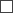 Atzīmēt ar krustiņu, ja speciālā atļauja (licence) nepieciešama papīra formā.Dokuments, kas apliecina, ka komersantam pieder vai komersanta valdījumā, lietošanā vai saskaņā ar glabājuma līgumu ir glabātava, kurā komersants uzglabās stratēģiskas nozīmes preces, kā arī šīs glabātavas plānojumsDokuments, kas apliecina, ka glabātava ir aprīkota ar signalizāciju un signalizācija savienota ar centralizēto apsardzes pultiSaraksts, kurā norādīti komersanta dalībnieki – fiziskas personas (izņemot akcionārus, kuru līdzdalība sabiedrības pamatkapitālā ir mazāka par 10 procentiem no sabiedrības pamatkapitāla), patiesie labuma guvēji, prokūristi, vadītāji un personas, kas ieņem amatus pārvaldes institūcijās, kā arī komersanta darbinieki, kuri tieši saistīti ar stratēģiskas nozīmes preču ražošanu, remontu, realizāciju, glabāšanu, transportēšanu, apsardzi vai attiecīgu pakalpojumu sniegšanu (norāda katras personas amatu un personas kodu)Psihiatra un narkologa atzinums par komersanta dalībnieku – fizisko personu (izņemot akcionārus, kuru līdzdalība sabiedrības pamatkapitālā ir mazāka par 10 procentiem no sabiedrības pamatkapitāla), prokūristu, vadītāju un personu, kas ieņem amatus pārvaldes institūcijās, kā arī darbinieku, kuri tieši saistīti ar stratēģiskas nozīmes preču ražošanu, remontu, realizēšanu, glabāšanu, transportēšanu, apsardzi vai attiecīgu pakalpojumu sniegšanu, veselības stāvokliInformācija par tām Eiropas Savienības Kopējā militāro preču saraksta sadaļās (norādīt atbilstošos preču grupu apzīmējumus) minētajām precēm, ar kurām plānots veikt komercdarbību un ar kurām netiek plānots veikt komercdarbībuĀrvalsts kompetentās institūcijas izsniegta izziņa vai cits dokuments, kas apliecina, ka ārvalsts pilsonis atbilst Stratēģiskas nozīmes preču aprites likuma 5. panta ceturtajā daļā noteiktajām prasībām(citi pievienotie dokumenti)Komersanta paraksts